Lekcja 	 2								24.03.2020Temat		Elementy rysunku technicznegoNazwij podane przykłady linii używanych w rysunku technicznym. Określ zastosowanie każdej z nich.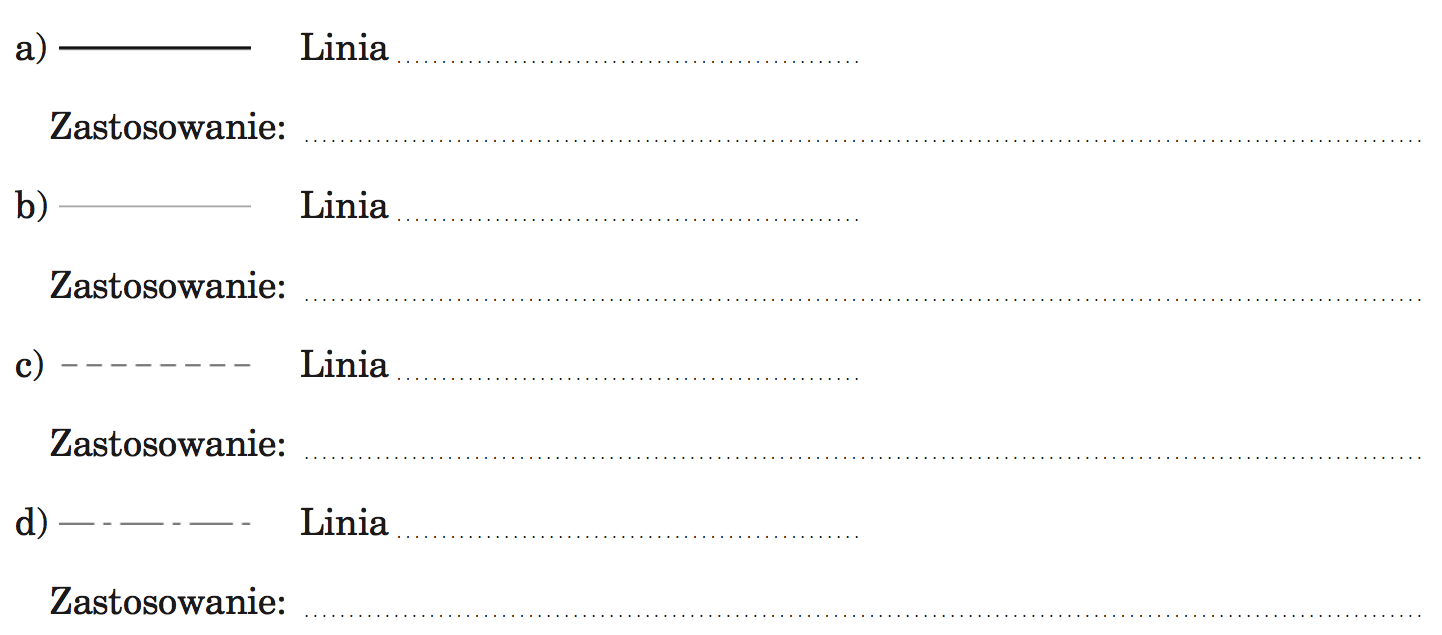 Podziałka to inaczej skala. Ustal i zapisz wymiary gumki do ścierania oraz paczki chusteczek higienicznych. Następnie oblicz długość, szerokość i wysokość tych przedmiotów w podziałkach 2:1 oraz 1:2.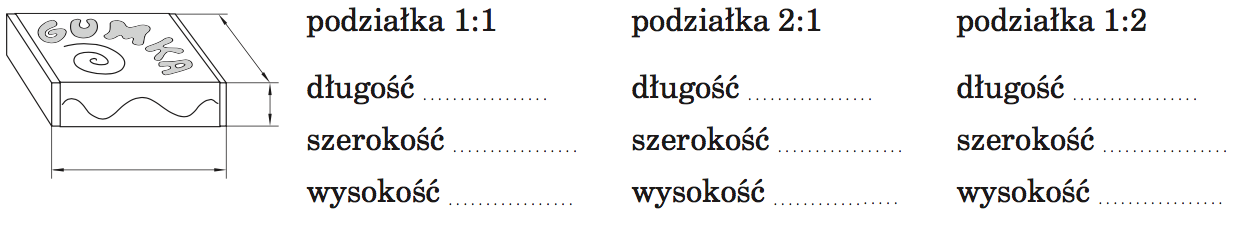 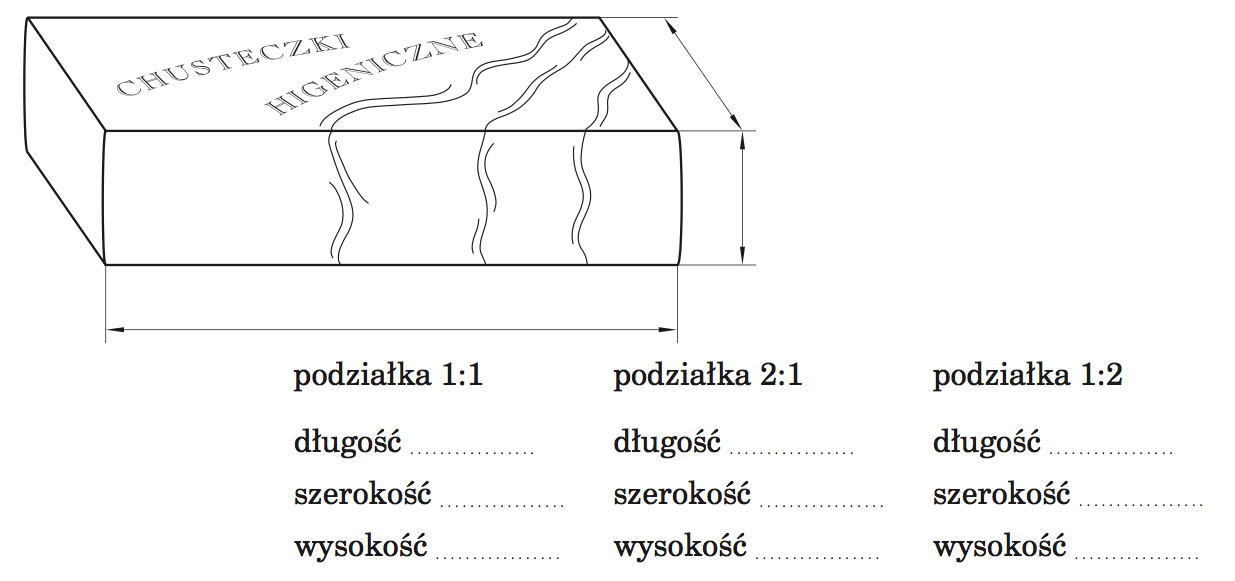 Jeżeli rozwiązujesz zadanie na komputerze to pamiętaj, aby mieć ustawiony widok na 100% w prawym dolnym rogu. Możesz również przygotować sobie te przedmioty i zmierzyć ich oryginalne wielkości.